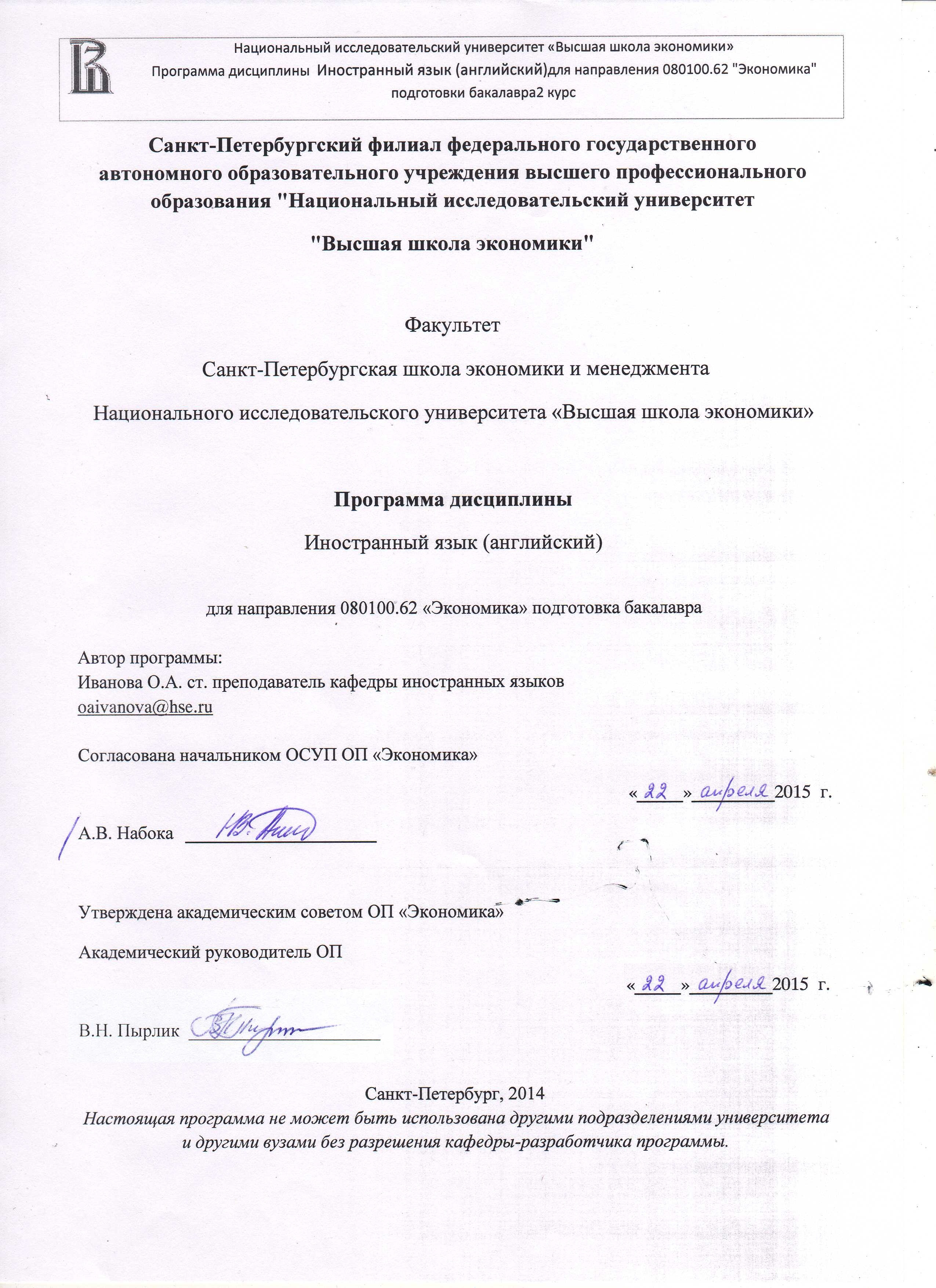 1. Область применения и нормативные ссылкиНастоящая программа учебной дисциплины устанавливает минимальные требования к знаниям и умениям студента и определяет содержание и виды учебных занятий и отчетности.Программа предназначена для преподавателей, ведущих данную дисциплину, учебных ассистентов и студентов направления 080100.62 «Экономика» подготовки бакалавра, изучающих дисциплину иностранный язык (английский). Программа разработана в соответствии с: Образовательным стандартом, утвержденным ученым советом государственного образовательного бюджетного высшего учреждения профессионального образования "Государственный университет - Высшая школа экономики", протокол 02.07.2010 г. №15 www.hse.ru/data/2010/09/15/1224180539/econ.pdf;Образовательной программой направления 080100.62 экономика  Рабочим учебным планом университета по направлению 080100.62 «Экономика» подготовки бакалавра, утвержденным в  2014г.2 Цели освоения дисциплиныЦелями освоения дисциплины «Иностранный язык (английский)»  на втором году обучения являются:дальнейшее развитие иноязычной коммуникативной компетенции, необходимой для использования английского языка в учебной, научной и профессиональной деятельности, обучения в магистратуре и аспирантуре и проведения научных исследований в заданной области;развитие первичных навыков, необходимых  для сдачи международного экзамена IELTS, а именно: автоматизированных речевых навыков; техники чтения и умения понимать англоязычные аутентичные тексты, содержащие усвоенную ранее грамматику и лексику; навыков аудирования и академического письма;освоение навыков работы с академическим англоязычным текстом по специальности (поисковое и просмотровое чтение, выявление основных идей, анализ текста, умение обобщать содержание и делать выводы);3 Компетенции обучающегося, формируемые в результате освоения дисциплиныПо окончании курса студент должен знать: лексические, грамматические и фонетические единицы, знать важные культурные особенности носителей языка, их привычек, норм поведения.По окончании курса студент должен уметь: логически и аргументированно строить высказывание (в устной и письменной форме);демонстрировать способность к критическому прочтению, анализу англоязычных источников, а также их обобщению и  обсуждению на английском языке;владеть навыками самостоятельной работы по освоению изучаемого языка на уровне, достаточном для общения в рамках курса,  поиску необходимых англоязычных источников в Интернете, составлению академической презентации, участия в проектной работе.По окончании курса студент должен иметь  навыки:работа с текстом на английском языкепоискового и просмотрового чтения работы со словаремВ соответствии с целями основной образовательной программы и задачами профессиональной деятельности, указанными в ОС ГОБУ ВПО ГУ-ВШЭ, студенты в ходе изучения дисциплины  осваивают следующие компетенции :Системные компетенцииСоциально-личностные компетенции (СЛК )Инструментальные компетенции (ИК)4 Место дисциплины в структуре образовательной программыНастоящая дисциплина относится к циклу обще-гуманитарных и социально-экономических дисциплин и преподается студентам факультета Санкт-Петербургская школа экономики и менеджмента НИУ ВШЭ, обучающихся по образовательной программе «Экономика» подготовки бакалавра экономики в течение четырех лет согласно Концепции преподавания иностранных языков, принятой НИУ ВШЭ. Данная учебная программа охватывает второй год освоения дисциплины (первый этап) и предназначена для студентов успешно справившихся с первой частью данного этапа освоения дисциплины Иностранный язык (английский). 5 Тематический план учебной дисциплиныСтуденты второго курса изучают дисциплину в течение трех модулей с общей нагрузкой 144 часа, их них 100 часа аудиторной работы и 44 часов самостоятельной работы. Аудиторная работа распределяется следующим образом: 1 модуль – 32 ч, 2 модуль – 28ч, 3 модуль – 40 ч. Распределение часов по темам6 Формы контроля знаний студентов6.1  Критерии оценки знаний, навыковТекущий контроль знаний, умений и навыков студентов проводится в течение модуля или семестра и  предназначен для проверки изученного учебного материала по всем видам речевой деятельности (чтение, говорение, письмо, аудирование) и проверку внеаудиторной самостоятельной работы студентов.      Текущий контроль включает в себя:аудиторную работу;просмотровое, поисковое чтение с целью получения необходимой информации, а также углубленное чтение; разговорную практику;	аудирование;письменные задания (эссе-размышления, описание графиков, таблиц и т.д.);лексические и лексико-грамматические задания;            - самостоятельную работу (выполнение домашних заданий, домашнее чтение текстов).Аудиторная работа. За аудиторную работу студента выставляется  оценка  Оауд по 10-балльной шкале. ВАЖНО: в НИУ ВШЭ в рамках аудиторной работы не оценивается посещение лекций, семинарских занятий и практических занятий, а только работа студента. При оценивании аудиторной работы учитываются результаты выполнения следующих видов заданий:работа на практических занятиях, словарные диктанты,письменные задания лексические и лексико-грамматические заданиязадания на проверку навыков устного общения по изученной темевыполнение домашних заданийКонтрольные работы (текущий контроль согласно РУП) представляют собой письменные тесты в формате, который предлагается авторами учебника.  Домашнее задание(текущий контроль согласно РУП)  предполагает  выполнение заданий по домашнему (внеаудиторному) чтению общенаучного или научного текста по специальности в объеме 20 тыс. знаков в модуль. При сдаче индивидуального чтения преподаватель проверяет составление глоссария и краткое изложение прочитанного, задает вопросы по содержанию текста; Критерии оценивания  простых форм текущего контроля (лексико-грамматические работы, задания по аудированию, тестовые задания по видам работ): 100% правильных ответов - 10 балловне менее 95% в текущем контроле (90% в итоговом) - 9 балловне менее 85% (80%) – 8 балловне менее 80% (75%) - 7 балловне менее 70% (65%) - 6 балловне менее 60% - 5 балловне менее 50% - 4 баллаКритерии оценивания устных учебных действий (устные выступления, участие в дискуссиях)– оценка за устный ответ является суммой оценок за следующие аспекты (цена каждого аспекта 2 балла=10)Достижение задачи задания  0-2Связность и логичность 0-2Лексическое оформление 0-2Грамматическое оформление 0-2Беглость речи и фонетическое оформление 0-2Критерии оценки устного изложения прочитанного (внеаудиторное чтение)6.1.2 Критерии оценки по формату IELTSВсе виды контроля построены на заданиях по формату IELTS. Таким образом,  студент должен продемонстрировать владение следующими языковыми компетенциями в пределах пройденного материала:ЧтениеУметь быстро просмотреть большой текст (до 700 слов), выделяя при этом важные детали;Менять вид чтения и скорость чтения в зависимости от типа текста и целей чтения;Читать без словаря оригинальную литературу по обще-гуманитарной, научно-популярной и профессиональной тематике со скоростью не менее 150-170 слов в минуту;Использовать различные стратегии чтения (использование иллюстраций/графиков, контекстных ключей, языковая догадка/гипотезы);Находить нужные источники, извлекать из них информацию, пользоваться справочной литературой и каталогами на английском языке;Критически осмысливать, интерпретировать и резюмировать прочитанный текст. ГоворениеУметь логически правильно строить монологическое высказывание, с целью осветить определенную тему, развивать мысли и подкреплять их важными деталями;Развивать четкую аргументацию, делая заключения на основе сказанного; Высказывать собственное мнение и подкреплять его аргументами;Вести диалог-обсуждение  на обще-гуманитарные, научно-популярные, профессиональные темы.АудированиеПонимать разговорную речь в пределах литературной нормы в повседневной, социально-общественной, академической среде;Понимать основные положения сложной по лингвистическому и смысловому наполнению речи или беседы в рамках академической, технической и профессиональной сферы;Следить за ходом лекции/доклада в рамках академической сферы, опираясь на дискурс-маркеры.ПисьмоУметь писать логически-организованные тексты-описания диаграмм и графиков;Уметь писать логически-организованные эссе, давая критическую оценку событиям, сравнивать и анализировать факты, аргументировать свою точку зрения.IELTS Speaking (Говорение) – Критерии оценки IELTS Task 1 Writing (Письмо 1) – Критерии оценкиIELTS Task 2 Writing (Письмо 2) – Критерии оценкиIELTS Listening Test (Аудирование) – Критерии оценки IELTS Academic Reading Test (Чтение) – Критерии оценки 6.2 Порядок формирования оценок по дисциплине Формами текущего контроля являются домашние задания, контрольные работы. Результаты текущего контроля оцениваются преподавателем и учитываются при вычислении накопленной оценки. По итогам текущего контроля преподавателем организуются индивидуальные консультации во время его присутственных часов. По каждой форме текущего контроля ( контрольная работа, домашнее задание) выставляются  оценки в  10-балльной системе Накопленная оценка по данной дисциплине  рассчитывается по следующей формуле:Онакопленная =  0,3·Ок/р* +0,5 Оаудиторная* + 0,2·Осамостоятельная**Рассчитывается среднее арифметическое оценок за контрольных работы*Все виды заданий входящие в аудиторную работу имеют одинаковый вес, т.е. выставляется среднее арифметическое*Все виды заданий входящие в самостоятельную работу имеют одинаковый вес, т.е. выставляется среднее арифметическое0ауд = формы текущего контроля, предназначенные для контроля знаний студентов во время занятий (устные ответы, письменные работы, мини-тесты, аудирование); 0сам = формы текущего контроля, предназначенные для контроля знаний студентов во внеаудиторное время (домашнее задание);0к/р  = формы текущего контроля, предназначенные для углубленной проверки знаний студентов в конце модуля (контрольные работы);Онакопленная – оценка, сформированная с учетом результатов текущего контроляВ конце модуля эта оценка доводится до сведения студента и заносится в рабочую ведомость преподавателя, а также в первую колонку ведомости промежуточного / итогового контроля. Накопленная оценка учитывается при формировании результирующей оценки промежуточного/итогового контроля.По итогам обучения в 3 модуле студентам выставляется накопленная оценка по формуле:Онакопленная =  0,3·Ок/р* +0,5 Оаудиторная* + 0,2·Осамостоятельная**Рассчитывается среднее арифметическое оценок за контрольных работы*Все виды заданий входящие в аудиторную работу имеют одинаковый вес, т.е. выставляется среднее арифметическое*Все виды заданий входящие в самостоятельную работу имеют одинаковый вес, т.е. выставляется среднее арифметическоеИтоговый контроль знаний служит для комплексной проверки результатов освоения дисциплины. Основной формой итогового контроля является экзамен, проводимый в конце третьего  модуля. Экзамен представляет собой полный формат IELTS:Письмо – 60 минутЧтение – 60 минутАудирование – 30 минутУстная часть: 11-14 минутЗа экзамен в формате IELTS. Общая оценка за экзамен по шкале IELTS является средним арифметическим суммы  оценок за части экзамена. Оценка за экзамен является блокирующей при формировании итоговой результирующей оценки за первый этап обучения (1- 2 курсы) и не является блокирующей  при  формировании оценки за второй этап обучения (3 и 4 курсы).Наличие сертификата уровня B2, B2+, С1, C2(=CPE) по Европейской шкале, а так же BEC Higher(=C1=CAE), BEC Vantage (=B2=FCE), IELTS (=C1) освобождает студента от посещения аудиторных занятий (по личному заявлению), при этом самостоятельная внеаудиторная работа, контрольные работы и зачеты/экзамены являются обязательными для всех студентов. Поскольку главный акцент в обучении английскому языку делается на формирование иноязычной коммуникативной компетенции в академической сфере, при выставлении оценки осуществляется ее корреляция со шкалой IELTS. Применима следующая система соответствия оценок:Итоговая результирующая оценка за первый этап обучения является среднеарифметическим накопленной итоговой оценки и итоговой оценки за экзамен в формате IELTS. Накопленная итоговая оценка за первый этап обучения представляет собой среднеарифметическое трех результирующих оценок: результирующая 1 (1-2 модули первого курса), результирующая 2 (3-4 модули первого курса), результирующая 3 (1-3 модули 2 курса) Первые две результирующие оценки вычисляются по формуле 0,5 накопленная +0,5экзамен/зачет, результирующая оценка 3 включает в себя только накопленную оценку за 1- 3 модули 2 курса. О Итоговая результирующая = 0,5*О итоговая оценка за экзамен +0,5*О накопленная итоговаяИтоговая оценка за экзамен в формате IELTS является среднеарифметическим оценок за каждую из четырех частей экзамена. Оценка за каждую часть выставляется по шкале IELTS, итоговая оценка переводится в шкалу, принятую в рамках НИУ ВШЭ. С целью установления соответствия с общепринятой в высшем образовании Российской Федерации пятибалльной системой оценивания в Университете принята следующая шкала соответствия качественной и числовой оценок:Для зачета:Зачтено - 4-10 баллов (по 10-балльной шкале);Не зачтено - 0-3 балла (по 10-балльной шкале);Для экзамена:Отлично - 8-10 баллов (по 10-балльной шкале);Хорошо - 6-7 баллов (по 10-балльной шкале);Удовлетворительно - 4-5 баллов (по 10-балльной шкале);Неудовлетворительно - 0-3 балла (по 10-балльной шкале).Оценка «0» используется в случае, если студент не приступал к выполнению формы контроля знаний, а также при обнаружении нарушений, предусмотренных Порядком применения дисциплинарных взысканий при нарушениях академических норм в написании письменных учебных работ в Национальном исследовательском университете «Высшая школа экономики», таких как списывание письменных работ, двойную сдачу письменных работ, плагиат в письменных работах, подлоги при выполнении письменных работ, фабрикацию данных и результатов работы. 7 Содержание дисциплины. Курс предполагает освоение формата международного кембриджского экзамена  International English Language Testing System (IELTS) с целью развития академический навыков   устного и письменного  общения и подготовки студентов к эффективному функционированию в международной академической среде.    								Курс построен на базе учебник Objective IELTS Advanced издательства Кембриджского университета. Образцы заданий текущего и промежуточного контроля, а также  для самостоятельной работы студентов представлены на сайте http://www.cambridgeesol.org/exams8 Образовательные технологииВ организации работы студентов применяются следующие образовательные технологии: активные и интерактивные формы проведения занятий (работа в мини группах, работа в большой группе, ролевые игры, деловые игры, компьютерные симуляции теста, тренинговые задания в формате экзамена IELTS), В рамках курса, предусмотрены встречи с зарубежными представителями – экзаменаторами теста IELTS.    9.  Оценочные средства для текущего контроля и аттестации студента9.1 Тематика заданий текущего контроляКонтрольная работа по курсу «Иностранный язык(английский)» представляют собой задания в формате Международного Кембриджского экзамена IELTS. В контрольную работу включены задания  из академического блока (Academic  Reading, Academic Writing, Listening). Подробную информацию об экзаменационных материалах можно найти на официальном сайте Международных Кембриджских экзаменов http://www.cambridgeesol.org/exams   Все типы заданий блока Academic  Reading, Academic Writing, Listening (IELTS) с ответами приведены на сайтах:http://www.cambridgeesol.org/teach/ielts/academic_reading/index.htm http://www.cambridgeesol.org/teach/ielts/academic_writing/index.htm http://www.cambridgeesol.org/teach/ielts/listening/index.htm9.2 Примеры заданий промежуточного контроляЭкзамен  по курсу «Иностранный язык(английский)» представляют собой задания в формате Международного Кембриджского экзамена IELTS. В контрольную работу включены задания  из академического блока (Academic  Reading, Academic Writing, Listening). Подробную информацию об экзаменационных материалах можно найти на официальном сайте Международных Кембриджских экзаменов http://www.cambridgeesol.org/exams   Все типы заданий блока Academic  Reading, Academic Writing, Listening (IELTS) с ответами приведены на сайтах:http://www.cambridgeesol.org/teach/ielts/academic_reading/index.htm http://www.cambridgeesol.org/teach/ielts/academic_writing/index.htm http://www.cambridgeesol.org/teach/ielts/listening/index.htm10. Учебно-методическое и информационное обеспечение дисциплины10.1Базовый учебник:Книги:Black M., Capel, A. Objective IELTS.Advanced. Student’s book. Cambridge University Press. 2010. Black M.,Capel A. Objective IELTS.Advanced. Work book with answers. Cambridge University Press. 2010. Black M., Capel A.  Objective IELTS. Advanced. Teacher’s book. Cambridge University Press. 2010.10.2 Основная литература:Книги:Martineau Ch., Short J. IELTS Graduation. Study Skills (a self-study course for all Academic Modules) Macmillan, 2012.Roberts R., Gaconga J., Preshouts A. IELTS Foundation. Study Skills (a self-study course for all Academic Modules). Macmillan, 2011.Hopkins D., Cullen P. Cambridge Grammar for IELTS (with answers). Cambridge University Press, 2010. 10.3 Дополнительная литература :Книги:Cullen P. Cambridge Vocabulary for IELTS (with answers). Cambridge University Press. 2007.10.4 Справочники, словари, энциклопедииOxford Advanced Learner’s Dictionary http://oald8.oxfordlearnersdictionaries.com/academic/Academic Reference Dictionary http://dictionary.reference.com/ Longman Dictionary of Contemporary English (for advanced learners) (2009) New Edition. Pearson Longman10.5 Программные средстваИнтерактивные тесты по экзамену IELTS :http://www.examenglish.com/IELTS/ http://www.cambridgeesol.org/teach/ielts/academic_reading/index.htm http://www.cambridgeesol.org/teach/ielts/academic_writing/index.htm http://www.cambridgeesol.org/teach/ielts/listening/index.htm11.Дистанционная поддержка дисциплиныУчебный курс в системе LMS для студентов факультета экономики.12. Материально-техническое обеспечение дисциплиныВ курсе английского языка используются профессиональная аудио и видео аппаратура,  проектор, наглядные материалы.КомпетенцииКод компетенции по ФГОС/ НИУ Дескрипторы – основные признаки освоения (показатели достижения результата)Формы и методы обучения, способствующие формированию и развитию компетенцииСК - системные компетенцииСК- Б 1Способен учиться, приобретать новые знания, пользуясь английским языком как инструментом (чтение, прослушивание информации на английском языке)Практические занятия, самостоятельная работа студентов, подготовка докладов, проектная работа, проблемное обучение, учебная симуляция (ролевая и деловая игра), дискуссии, компьютерное обучениеСК - системные компетенцииСК-Б2Способен применять профессиональные знания и умения на практике,  в том числе на английском  языке при подготовке проекта.Практические занятия, самостоятельная работа студентов, подготовка докладов, проектная работа, проблемное обучение, учебная симуляция (ролевая и деловая игра), дискуссии,  компьютерное обучениеСК - системные компетенцииСК-Б3Способен выявлять научную сущность проблем в профессиональной области, в том числе пользуясь источниками на английском языке при подготовке проектаПрактические занятия, самостоятельная работа студентов, подготовка докладов, проектная работа, проблемное обучение, учебная симуляция (ролевая и деловая игра), дискуссии, компьютерное обучение.СК-Б4Способен решать проблемы в профессиональной деятельности , анализируя источники на английском языке при подготовке проектаПрактические занятия, самостоятельная работа студентов, подготовка докладов, проектная работа, проблемное обучение, учебная симуляция (ролевая и деловая игра), дискуссии, компьютерное обучениеСК-Б5Способен оценивать потребность в ресурсах и планировать их использование при решении задач в профессиональной деятельности, в том числе искать, использовать, оценивать англоязычные ресурсы при подготовке докладов, проектной работе, дискуссииПрактические занятия, самостоятельная работа студентов, подготовка докладов, проектная работа, проблемное обучение, учебная симуляция (ролевая и деловая игра), дискуссии, компьютерное обучениеСК-Б6Способен работать с информацией: находить, оценивать и использовать информацию из различных источников, необходимую для решения научных и профессиональных задач (в том числе на основе системного подхода), в том числе на английском языке в самостоятельной работе, подготовке докладов, проектовПрактические занятия, самостоятельная работа, подготовка докладов, создание проектов, учебная симуляция (ролевая и деловая игра), дискуссии, компьютерное обучение.СК-Б8Способен работать в команде, выполняя проектную работу, при подготовке коллективных докладов, участвуя в дискуссиях, при решении конкретных задач в рамках учебной программыПрактические занятия, самостоятельная работа студентов, подготовка докладов, проектная работа, проблемное обучение, учебная симуляция (ролевая и деловая игра), дискуссии, компьютерное обучениеСК-Б9Способен грамотно строить коммуникацию, исходя из целей и ситуации общения в том числе на английском языкеПрактические занятия, самостоятельная работа студентов, подготовка докладов, проектная работа, проблемное обучение, учебная симуляция (ролевая и деловая игра), дискуссии, компьютерное обучениеСК-Б10Способен критически оценивать и переосмыслять накопленный опыт (собственный и чужой), рефлексировать профессиональную и социальную деятельность,  в том числе на английском языкеПрактические занятия, самостоятельная работа студентов, подготовка докладов, проектная работа, проблемное обучение, учебная симуляция (ролевая и деловая игра), дискуссии, компьютерное обучениеСК-Б11Способен осуществлять производственную или прикладную деятельность в международной среде, в том  числе, учитывая конкретные задачи, подбирать и анализировать информацию на английском языке, готовить доклады,  проекты на английском языкеПрактические занятия, самостоятельная работа студентов, подготовка докладов, проектная работа, проблемное обучение, учебная симуляция (ролевая и деловая игра), дискуссии, компьютерное обучениеКомпетенцииКод по ФГОС/ НИУДескрипторы – основные признаки освоения (показатели достижения результата)Формы и методы обучения, способствующие формированию и развитию компетенцииСЛК – социально – личностные компетенции.СЛК-Б3Владеет культурой критического мышления, способен к обобщению, анализу, восприятию информации, постановке  Практические занятия, самостоятельная работа студентов, подготовка докладов, проектная работа, проблемное обучение, учебная симуляция (ролевая и деловая игра), дискуссии,  компьютерное обучениеКомпетенцииКод по ФГОС/ НИУДескрипторы – основные признаки освоения (показатели достижения результата)Формы и методы обучения, способствующие формированию и развитию компетенцииПК - профессиональные компетенцииИК-2.2.1_2.2.2_2.4.1_2.4.2_2.6АД_НИД(Э)способен свободно общаться, выражать свои мысли устно и письменно, вести дискуссию на грамотном русском и английском языках Практические занятия, самостоятельная работа студентов, подготовка докладов, проектная работа, проблемное обучение, учебная симуляция (ролевая и деловая игра), дискуссии, разбор конкретных ситуаций (кейсы), компьютерное обучениеобучение.ПК - профессиональные компетенцииПК13способен критически относиться к заявлениям, слышимым в общественной дискуссии, уметь подвергать их проверке на логическую последовательность и соответствие эмпирическим наблюдениямПрактические занятия, самостоятельная работа студентов, подготовка докладов, проектная работа, проблемное обучение, учебная симуляция (ролевая и деловая игра), дискуссии, разбор конкретных ситуаций (кейсы), компьютерное обучениеПК - профессиональные компетенцииИК-Б1.1АД_НИД(Э)Способен к постановке научно-исследовательских задач 
и выявлению научной проблематики в профессиональной деятельности.Практические занятия, самостоятельная работа студентов, подготовка докладов, проектная работа, проблемное обучение, учебная симуляция (ролевая и деловая игра), дискуссии, разбор конкретных ситуаций (кейсы), компьютерное обучениеПК - профессиональные компетенцииИК-4.1_4.2_4.3_4.4_4.6ОУД(Э)способен использовать для решения коммуникативных задач современные технические средства и информационные технологии при подготовке докладов, проектов, презентаций на английском языке, вести электронную переписку на иностранном языке.Практические занятия, самостоятельная работа студентов, подготовка докладов, проектная работа, проблемное обучение, учебная симуляция (ролевая и деловая игра), дискуссии, разбор конкретных ситуаций (кейсы), компьютерное обучение№ модуля№ темыНазвание  разделаВсего часовАудиторные часыАудиторные часыАудиторные часыСамостоятельная работа№ модуля№ темыНазвание  разделаВсего часовЛекцииСеминарыПрактические занятияСамостоятельная работа1123EducationSportMarketing32152456CommunicationGlobal IssuesMusic2815378910ExplorationFoodUrbanizationDreams4014378910ExplorationFoodUrbanizationDreams4014378910ExplorationFoodUrbanizationDreams4014378910ExplorationFoodUrbanizationDreams4014Итого:Итого:Итого:14410044Тип контроляФорма контроля Тип контроляФорма контроля Тип контроляФорма контроля 1 модуль2 модуль3 модульПараметрыПараметрыТекущий Контрольная работа 2домашнее задание 21719Письменная тестовая  работа в формате IELTS, разделы Reading, Writing Part I, II, Listening.Образцы заданий представлены на сайте http://www.cambridgeesol.org/examsДомашнее чтение текстов общей и специальной тематики, ведение словаря, ответы на вопросы по содержанию, беседа с преподавателем.Письменная тестовая  работа в формате IELTS, разделы Reading, Writing Part I, II, Listening.Образцы заданий представлены на сайте http://www.cambridgeesol.org/examsДомашнее чтение текстов общей и специальной тематики, ведение словаря, ответы на вопросы по содержанию, беседа с преподавателем.Итоговый экзамен11Экзамен в формате международного экзамена  IELTS, тренировочный формат официальной сдачи экзамена IELTS. Образцы заданий представлены на сайте http://www.cambridgeesol.org/examsЭкзамен в формате международного экзамена  IELTS, тренировочный формат официальной сдачи экзамена IELTS. Образцы заданий представлены на сайте http://www.cambridgeesol.org/examsОценкаСодержаниеОрганизация высказыванияЛексикаГрамматикаОтветы на вопросыОформление речи10 балловвсе основные идеи переданы точно, ясно, без искажения смысла, стилевое оформление выбрано правильновысказывание логично, средства логической связи использованы правильно, текст структурирован.богатый, разнообразный набор языковых средствв высказывании встречаются как простые, так и сложные/ простые распространенные предложенияНет никаких неточностей и несоответствий в сложных грамматических структурах, употреблённых при передачи содержания текста.Студент полностью понимает вопросы, с легкостью, уверенно отвечает на них, используя развернутую структуру ответа. речь беглая,  естественная, словарные и логические ударения расставлены верно9 балловвсе основные идеи переданы точно, ясно, без искажения смысла, стилевое оформление выбрано правильновысказывание логично, средства логической связи использованы правильно, текст структурирован.богатый, разнообразный набор языковых средств, допускаются незначительные неточности в высказывании встречаются как простые, так и сложные/ простые распространенные предложения, практически отсутствуют ошибкиСтудент полностью понимает вопросы, с легкостью, уверенно отвечает на них, используя развернутую структуру ответа.речь беглая,  естественная, словарные и логические ударения расставлены верно8 балловвсе основные идеи переданы точно, ясно, без искажения смысла, стилевое оформление выбрано правильновысказывание логично, средства логической связи использованы правильно , текст структурирован.богатый, разнообразный набор языковых средств, могут встречаться отдельные ошибки в использовании слов и словосочетанийв высказывании встречаются как простые, так и сложные/ простые распространенные предложения, допускаются незначительные неточности в сложных грамматических структурахСтудент полностью понимает вопросы,  уверенно отвечает на них, используя развернутую структуру ответа.речь беглая,  естественная, словарные и логические ударения расставлены верно7 балловосновные идеи переданы точно, ясно, имеются незначительные искажения смысла, имеются отдельные нарушения стилевого оформления речивысказывание в основном логично, имеются отдельные недостатки при использовании средств логической связи.  Текст структурированв основном словарный запас достаточно обширный, соответствует поставленной задаче, однако встречаются ошибки в использовании слов и словосочетаний, не влияющие  на смысл высказыванияв высказывании встречаются как простые, так и сложные/ простые распространенные предложения, имеется ряд грамматических ошибок, не затрудняющих речевое взаимодействиеСтудент понимает вопросы,  отвечает на них, не всегда используя развернутую структуру ответа.речь в основном беглая,  естественная, словарные и логические ударения расставлены верно6 балловосновные идеи переданы точно, ясно, имеются незначительные искажения смысла, имеются отдельные нарушения стилевого оформления речивысказывание в основном логично, имеются отдельные недостатки при использовании средств логической связи Текст структурирован.в основном словарный запас соответствует поставленной задаче, однако встречаются ошибки в использовании слов и словосочетаний, словарный запас ограничен, но лексика использована правильнов высказывании встречаются как простые, так и сложные/ простые распространенные предложения, имеется ряд грамматических ошибок, не затрудняющих речевое взаимодействиеСтудент понимает вопросы, но испытывает трудности при  ответе на них, не всегда использует развернутую структуру ответа.скорость речи не высока, словарные и логические ударения расставлены верно5 балловСодержание высказывания отражает не все аспекты текста, имеются искажения смысла, нарушения стилевого оформления речи. высказывание не всегда логично, имеются многочисленные ошибки в использовании средств логической связи, их выбор ограничен. Текст недостаточно структурированограниченный словарный запас затрудняет выполнение поставленной задачи, часто встречается неправильное использование слов и словосочетаний, большая часть которых нарушает речевое взаимодействиевысказывание состоит в основном из простых предложений, сложные /простые распространенные предложения не типичны, если они присутствуют, то они однообразны по своей структуре. Имеются многочисленные ошибки, большая часть из которых не затрудняет речевое взаимодействиеСтудент понимает вопросы, но испытывает трудности при  ответе на них, не использует развернутую структуру ответа, отвечает односложно  требуются наводящие вопросыскорость речи не высока, словарные и логические ударения расставлены в основном верно, паузы естественны, но многочисленны4 балларяд основных идей текста искажен, 60% содержания передано правильно, нарушения стилевого оформления речи встречаются достаточно частовысказывание не всегда логично, имеются многочисленные ошибки в использовании средств логической связи, их выбор ограничен.Текст плохо структурирован.ограниченный словарный запас затрудняет выполнение поставленной задачи, часто встречается неправильное использование слов и словосочетаний, большая часть которых нарушает речевое взаимодействиевысказывание состоит в основном из простых предложений, сложные /простые распространенные предложения не типичны, если они присутствуют, то они однообразны по своей структуре. Имеются многочисленные ошибки, большая часть из которых затрудняет речевое взаимодействие. Часто встречаются ошибки элементарного уровняСтудент с трудом понимает вопросы, испытывает трудности при  ответе на них, отвечает односложно  требуются наводящие вопросы.скорость речи низкая, словарные и логические ударения расставлены в основном верно, паузы неестественны и многочисленны3 баллаосновные идеи текста переданы неточно, зачастую неправильноотсутствует логика в построении высказывания.Текст не структурированкрайне ограниченный словарный запас не позволяет выполнить поставленную задачуимеют многочисленные ошибки, большая часть из которых затрудняет речевое взаимодействие, часто встречаются ошибки элементарного уровняСтудент практически не  понимает вопросы, испытывает трудности при  ответе на них.скорость речи низкая, паузы неестественны и многочисленны2 баллаосновные идеи текста практически не переданыотсутствует логика в построении высказывания.Текст не структурирован.крайне ограниченный словарный запас не позволяет выполнить поставленную задачуграмматические правила не соблюдаютсяСтудент не  понимает вопросы, Не дает ответ на них.скорость речи низкая, паузы неестественны и многочисленны1 баллосновные идеи текста не переданыотсутствует логика в построении высказывания.Текст не структурирован.крайне ограниченный словарный запас не позволяет выполнить поставленную задачуграмматические правила не соблюдаютсяСтудент не  понимает вопросы, Не дает ответ на них.скорость речи низкая, паузы неестественны и многочисленны0 балловОтказ от ответа ИЛИ нарушение формата заданияОтказ от ответа ИЛИ нарушение формата заданияОтказ от ответа ИЛИ нарушение формата заданияОтказ от ответа ИЛИ нарушение формата заданияОтказ от ответа ИЛИ нарушение формата заданияОтказ от ответа ИЛИ нарушение формата заданияОценка по шкалеIELTSБеглость и последовательность речиЛексический ресурсДиапазон грамматики и правильность ее употребленияПроизношение9Беглая речь, повторы или исправления крайне редки; единичные заминки относятся к содержанию и не связаны с поиском нужной лексики или грамматики;Говорит последовательно, с полным соблюдением логических связок;Полностью раскрывает тему должным образомАбсолютно свободно и точно использует лексический ресурс при беседе на любые темы;Естественно и правильно применяет идиомы Использует полный диапазон грамматических конструкций естественно и правильно;Правильно употребляет конструкции, за исключением оговорок, характерных для носителей языкаПроизношение точно соответствует всем стандартам;Экзаменатор понимает говорящего дословно8Беглая речь, эпизодические повторы или исправления; заминки, как правило, относятся к содержанию и крайне редко связаны с поиском языковых средств;Раскрывает тему последовательно и должным образомЛегко и свободно использует обширный лексический ресурс для передачи точного значения;Грамотно использует достаточно редкие и идиоматические выражения с единичными неточностями;Эффективно применяет парафраз в соответствии с требованиямиГибко использует широкий диапазон конструкций;В большинстве случаев правильно строит предложения, в очень редких случаях допускает неточности или погрешности Произношение полностью соответствует стандартам, изредка допускается отклонение от нормы;Легко понимается на всем протяжении беседы;Акцент практически не влияет на смысл речи7Говорит подробно, без заметных усилий или нарушения последовательности;Иногда встречаются заминки, связанные с подбором языковых средств, а также повторы и/или исправления;Достаточно свободно использует весь диапазон соединительных элементов и дискурсивных маркеровГибко использует лексический ресурс при обсуждении широкого круга тем;Использует достаточно редкую и идиоматическую лексику;Демонстрирует знание стиля и устойчивых словосочетаний, но допускает некорректный выборЭффективно использует парафразДостаточно гибко использует сложные конструкции;Обычно правильно строит предложения, но неоднократно повторяются грамматические ошибкиДемонстрирует соответствие требованиям Band 6 и в некоторой степени – Band 86Стремится говорить подробно, периодически нарушается последовательность изложения вследствие повторов, исправлений или заминок;Использует соединительные элементы и дискурсивные маркеры, но не всегда адекватноОбладает достаточно обширным вокабуляром для подробного обсуждения тем;Правильно доносит смысл несмотря на несоответствия;В целом успешно осуществляет парафраз Ограниченно использует как простые, так и сложные конструкции; В сложных конструкциях часто допускает ошибки, которые в отдельных случаях затрудняют пониманиеПроизношение достаточно грамотное, но не всегда поддерживается на должном уровне;В основном понимается на всем протяжении беседы;Неправильное произнесение отдельных слов или звуков временами влияет на смысл речи 5Речь замедленная, с повторами, исправлениями;Чрезмерно использует определенные соединительные элементы и дискурсивные маркеры;Бегло воспроизводит простую речь, но более сложные конструкции вызывают затрудненияСпособен вести беседу на знакомые и незнакомые темы, но с трудом подбирает лексику;Пытается использовать парафраз с ограниченным успехом Достаточно правильно строит базовые предложения;Использует ограниченный диапазон более сложных конструкций, которые, как правило, содержат ошибки, затрудняющие пониманиеДемонстрирует соответствие требованиям Band 4 и в некоторой степени – Band 64Реагирует на вопросы с заметными паузами, говорит медленно, с частыми повторами и исправлениями;Связывает несложные предложения, но при этом неоднократно использует простые соединительные элементы;Последовательность изложения нарушена Может говорить на знакомые темы, но способен передать только основный смысл при беседе на незнакомые темы;Часто делает ошибки в выборе слов;Изредка пытается делать парафразСтроит предложения с базовой структурой и простые предложения;Придаточные предложения встречаются редкоОграниченное качество произношения;Пытается контролировать себя, но допускает большое количество ошибок;Искаженное произношение вызывает затруднения у слушателя3Говорит с продолжительными паузами;Ограниченная способность связывать простые предложения;Дает только простые, неразвернутые ответы и зачастую не может донести основную идею Использует простую лексику для изложения информации о себе;Не имеет достаточного словарного ресурса при беседе на менее знакомые темыС ограниченным успехом пытается строить базовые предложения или опирается на явно заученные высказывания;Допускает многочисленные ошибки за исключением заученных фрагментовДемонстрирует соответствие требованиям Band 2 и в некоторой степени – Band 42Затяжные паузы перед большинством слов;Коммуникация почти невозможнаВоспроизводит отдельные слова или заученные отрывкиНе может воспроизводить основные структуры предложенийРечь неразборчива1Коммуникация полностью отсутствует;Невозможно дать оценку речи0Не явился на экзаменОценка по шкале IELTSВыполнение заданияПоследовательность и логичностьЛексический ресурсДиапазон грамматики и точность ее употребления9Полностью удовлетворяет всем требованиям задания;Четкий, полностью развернутый ответАбсолютно последовательное изложение;Грамотное деление на абзацыСвободно владеет широким диапазоном сложной лексики, Могут встречаться не влияющие на смысл описки Свободно и точно использует широкий диапазон конструкций;Встречаются незначительные описки 8в достаточном объеме удовлетворяет всем требованиям;Четко и надлежащим образом воспроизводит, выявляет и иллюстрирует ключевые моменты Последовательное логичное изложение информации и идей;Грамотное применение всех логических связок;Правильное и уместное деление на абзацыСвободно и гибко использует широкий диапазон лексики для передачи точного смысла;Грамотно применяет менее частотную лексику, встречаются отдельные неточности в выборе слов и словосочетаний;Изредка делает ошибки в орфографии и/или в словообразованииИспользует широкий диапазон конструкций;Большинство предложений построены без ошибок;Допускает изредка неточности или случайные ошибки7Удовлетворяет требованиям задания;Четко анализирует основные тенденции, отличия или этапы; Четко, но недостаточно развернуто воспроизводит, выявляет и иллюстрирует ключевые моментыЛогически организует информацию и основные идеи; грамотно раскрывает тему;Правильно использует логические связки, однако возможен их недостаток или переизбыток Использует достаточный диапазон лексики с достаточной гибкостью и точностью;Использует менее частотную лексику с пониманием стиля и сочетаемости слов;Иногда встречаются ошибки в выборе лексики, орфографии и/или словообразованииИспользует большое количество сложных конструкций;Безошибочно строит предложения;Хорошо владеет правилами грамматики и пунктуации, но может допустить несколько ошибок6Соответствует требованиям задания;Дает анализ правильно отобранной информации;Воспроизводит и адекватно выявляет ключевые моменты, но приводит нерелевантные или неточные детали Логично организует информацию, хорошо раскрывает тему;Эффективно использует связующие элементы, но логика внутри и/или между предложениями неверная или механическая;Ссылки неточные или неправильныеДля выполнения задачи использует адекватный диапазон лексики;Пытается использовать менее частотную лексику, но с неточностями;Делает несколько ошибок в орфографии и/или в словообразовании, которые не затрудняют коммуникациюНаряду с простыми предложениями использует сложные;Делает несколько ошибок в грамматике и пунктуации, практически не влияющих на коммуникацию;5В целом соответствует требованиям задания; Иногда не соответствует формату;Механически перечисляет детали без четкого анализа; Описание не подкреплено данными;Представлены, но недостаточно раскрыты ключевые моменты; тенденция фокусировать внимание на деталяхПредставляет информацию в частично организованном виде, недостаточно полно раскрывает тему;Неадекватно, неточно или избыточно использует логические связки;Повторы из-за отсутствия ссылок и замены другими словамиИспользует ограниченный диапазон лексики, достаточный для выполнения задания по минимуму;Делает серьезные ошибки в орфографии и/или словообразовании, вызывающие затруднение у читающего Использует ограниченный диапазон конструкций;Сложные предложения строит с неточностями в отличие от простых;Часто допускает грамматические и пунктуационные ошибки, вызывающие затруднение у читающего4Пытается соответствовать требованиям задания, но не охватывает все ключевые моменты;Имеются несоответствия формату;Возможна путаница между ключевыми моментами и деталями; Структура нечеткая, имеются повторы, нерелевантная или неточная информацияОтсутствует логика организации информации и основных идей;Отсутствует четкая последовательность ответа;Использует базовые логические связки с неточностями и повторамиИспользует только базовую лексику, которая часто повторяется или не соответствует заданию;Ограниченное владение правилами словообразования и/или орфографии, ошибки вызывают трудности у читающегоИспользует очень ограниченный диапазон конструкций, Сложноподчиненные предложения встречаются редко;Доминируют ошибки, хотя встречаются правильные конструкции;Неправильно употребляет знаки препинания3Не соответствует требованиям; задание неправильно понято;Представлены разрозненные нерелевантные идеи Отсутствует логическая организация текста;Использует очень ограниченный диапазон логических связок, но в целом логические связи между идеями отсутствуютИспользует очень ограниченный диапазон слов и выражений; очень ограниченное представление о правилах словообразования и/или орфографии;Ошибки значительно искажают содержаниеПытается составлять предложения, но большое количество грамматических и пунктуационных ошибок искажают смысл текста2Ответ слабо связан с темой заданияОчень низкий уровень организации текстаИспользует чрезвычайно ограниченный диапазон лексики; по сути, не владеет правилами словообразования и орфографииНе умеет строить предложения, использует только заученные фразы1Задание не выполнено Текст полностью не соответствует требованиямТекст в виде набора словПолное неумение строить предложения0Не явился на экзамен;Не приступал к выполнению задания;Воспроизводит полностью заученный фрагментОценка по шкале IELTSВыполнение заданияПоследовательность и логичностьЛексический ресурсДиапазон грамматики и точность ее употребления9Полностью удовлетворяет всем требованиям задания;Дает полный ответ на задание с релевантной, хорошо развернутой, убедительной аргументацией Абсолютно последовательное изложение;Грамотное деление на абзацыСвободно владеет широким диапазоном сложной лексики, Могут встречаться не влияющие на смысл описки Свободно и точно использует широкий диапазон конструкций;Встречаются незначительные описки 8В полной мере удовлетворяет всем требованиям задания;Дает развернутый ответ с релевантной, развернутой, убедительной аргументацией Последовательное логичное изложение информации и идей;Грамотное применение всех логических связок;Правильное и уместное деление на абзацыСвободно и гибко использует широкий диапазон лексики для передачи точного смысла;Грамотно применяет менее частотную лексику, встречаются отдельные неточности в выборе слов и словосочетаний;Изредка делает ошибки в орфографии и/или в словообразованииИспользует широкий диапазон конструкций;Большинство предложений построены без ошибок;Допускает изредка неточности или случайные ошибки7Удовлетворяет всем требованиям задания;Высказывает четкую позицию на всем протяжении ответа;Излагает и детализирует основные идеи и дает их обоснование;Имеется тенденция к чрезмерному обобщению, и/или подкрепляющие идеи выражены нечеткоЛогически организует информацию и основные идеи; грамотно раскрывает тему;Правильно использует логические связки, однако возможен их недостаток или переизбыток;В каждом абзаце есть предложение, четко формулирующее основную идеюИспользует достаточный диапазон лексики с достаточной гибкостью и точностью;Использует менее частотную лексику с пониманием стиля и сочетаемости слов;Иногда встречаются ошибки в выборе лексики, орфографии и/или словообразованииИспользует большое количество сложных конструкций;Безошибочно строит предложения;Хорошо владеет правилами грамматики и пунктуации, но может допустить несколько ошибок6Удовлетворяет всем требованиям задания, но не все вопросы освещены равнозначно;Высказывает обоснованную позицию, но заключение нечеткое или изобилует повторами;Основные идеи представлены правильно, но некоторые из них раскрыты неадекватно или нечеткоЛогично организует информацию, хорошо раскрывает тему;Эффективно использует связующие элементы, но логика внутри и/или между предложениями неверная или механическая;Ссылки неточные или неправильные;Деление на абзацы не всегда логичноеДля выполнения задачи использует адекватный диапазон лексики;Пытается использовать менее частотную лексику, но с неточностями;Делает несколько ошибок в орфографии и/или в словообразовании, которые не затрудняют коммуникациюНаряду с простыми предложениями использует сложные;Делает несколько ошибок в грамматике и пунктуации, практически не влияющих на коммуникацию;5Частично удовлетворяет требованиям задания, имеются отклонения от формата;Позиция выражена, но раскрыта нечетко, могут отсутствовать выводы;Основные идеи представлены частично, недостаточно раскрыты, встречаются несущественные подробностиПредставляет информацию в частично организованном виде, недостаточно полно раскрывает тему;Неадекватно, неточно или избыточно использует логические связки;Повторы из-за отсутствия ссылок и замены другими словами;Не соблюдает деление на абзацы или образует их неправильноИспользует ограниченный диапазон лексики, достаточный для выполнения задания по минимуму;Делает серьезные ошибки в орфографии и/или словообразовании, вызывающие затруднение у читающего Использует ограниченный диапазон конструкций;Сложные предложения строит с неточностями в отличие от простых;Часто допускает грамматические и пунктуационные ошибки, вызывающие затруднение у читающего4Дан минимальный ответ или ответ не имеет прямого отношения к заданию; формат не соответствует требованиямПозиция выражена нечетко;Трудно определить основные идеи, встречаются повторы, нерелевантная информация, отсутствуют подкрепляющие доказательстваОтсутствует логика организации информации и основных идей;Отсутствует четкая последовательность ответа;Использует базовые логические связки с неточностями и повторами;Отсутствует деление на абзацы или они даны в хаотичном порядкеИспользует только базовую лексику, которая часто повторяется или не соответствует заданию;Ограниченное владение правилами словообразования и/или орфографии, ошибки вызывают трудности у читающегоИспользует очень ограниченный диапазон конструкций, Сложноподчиненные предложения встречаются редко;Доминируют ошибки, хотя встречаются правильные конструкции;Неправильно употребляет знаки препинания3Ответ не раскрывает задание даже частично;Отсутствует четко выраженная позиция;Представленные идеи не развернуты или не релевантныОтсутствует логическая организация текста;Использует очень ограниченный диапазон логических связок, но в целом логические связи между идеями отсутствуютИспользует очень ограниченный диапазон слов и выражений; очень ограниченное представление о правилах словообразования и/или орфографии;Ошибки значительно искажают содержаниеПытается составлять предложения, но большое количество грамматических и пунктуационных ошибок искажают смысл текста2Ответ имеет слабое отношение к заданию;Позиция автора не выражена;Представлены одна-две идеи, не получающие дальнейшего развитияОчень низкий уровень организации текстаИспользует чрезвычайно ограниченный диапазон лексики; по сути, не владеет правилами словообразования и орфографииНе умеет строить предложения, использует только заученные фразы1Задание не выполнено Текст полностью не соответствует требованиямТекст в виде набора словПолное неумение строить предложения0Не явился на экзамен;Не приступал к выполнению задания;Воспроизводит полностью заученный фрагментБаллы (Raw Score)Шкала (Band Score)Баллы (Raw Score)Шкала (Band Score)39-40918-225.537-388.516-17535-36813-154.532-347.511-12430-3178-103.526-296.56-7323-2564-52.5Баллы (Raw Score)Шкала (Band Score)Баллы (Raw Score)Шкала (Band Score)39-40919-225.537-388.515-18535-36813-144.533-347.510-12430-3278-93.527-296.56-7323-2664-52.5ВШЭЭкзамен  по английскому языку по правилам IELTS108,0 ≤ V ≤ 9,097,5 ≤ V < 8,087,0 ≤ V < 7,576,5 ≤ V < 7,066,0 ≤ V < 6,555,3 ≤ V < 6,044,7 ≤ V < 5,334,0 ≤ V < 4,723,5 ≤ V <4,0МодульТемачасыСодержаниеЛитература, ссылкиСамостоятельная работа1Education32unit 1Listening: Multiple choice, Note completion , pp.9Speaking: Part 1, p.9Reading:  pp. 10-11Vocabulary: Compound nouns, p.8Black M., Capel, A. Objective IELTS.Advanced. Student’s book. Cambridge University Press. 2010. Black M.,Capel A. Objective IELTS.Advanced. Work book with answers. Cambridge University Press. 2010Grammar: Modality  p.11Test folder 1 pp.12-131Sport32unit 2Listening: Note completion , pp.16Speaking: Part 3, p.17Reading: Headings pp. 14-15Vocabulary:Intesifying adverbs p.17Black M., Capel, A. Objective IELTS.Advanced. Student’s book. Cambridge University Press. 2010. Black M.,Capel A. Objective IELTS.Advanced. Work book with answers. Cambridge University Press. 2010Grammar: Perfect tenses p.15Writing folder 1 p.18-191Marketing32unit 3 Listening: Multiple choice, Matching, p.20Speaking: Part 2, p.23Reading:  Multiple choice , Yes/No/Not Given p. 22-23VocabularyWord building p.21Black M., Capel, A. Objective IELTS.Advanced. Student’s book. Cambridge University Press. 2010. Black M.,Capel A. Objective IELTS.Advanced. Work book with answers. Cambridge University Press. 2010Grammar: Cleft sentences Test Folder 2 p.24-252Communication28unit 4 Listening: Summary completion , Matching p.28Speaking: Part 3, p.27Reading: Locating information p. 26-27Vocabulary: Language terms p.27Black M., Capel, A. Objective IELTS.Advanced. Student’s book. Cambridge University Press. 2010. Black M.,Capel A. Objective IELTS.Advanced. Work book with answers. Cambridge University Press. 2010Grammar: Adverbial clauses p.28-29Writing folder2 p.30-31Unit 1-4 Revision p.32-33 2Global Issues28unit 5 Listening: Note completion , Sentence completion p.35Speaking: Part 2, p.35Reading:  Sentence completion p.36-37 Vocabulary: Collocations p.34Black M., Capel, A. Objective IELTS.Advanced. Student’s book. Cambridge University Press. 2010. Black M.,Capel A. Objective IELTS.Advanced. Work book with answers. Cambridge University Press. 2010Grammar: Passive forms p.37Test Folder 3  p.38-392Music28unit 6 Listening: Classification p.42Speaking: Part 3, p.42Reading: Multiple choice p. 40-41Vocabulary: Word building.40Black M., Capel, A. Objective IELTS.Advanced. Student’s book. Cambridge University Press. 2010. Black M.,Capel A. Objective IELTS.Advanced. Work book with answers. Cambridge University Press. 2010Grammar: Concessive clauses p.42-43Writing Folder 3 p.44-45 3Exploration40unit 7 Listening: Matching, Labelling a diagram p.48Speaking: Part 3, p.49Reading:  Multiple choice p.46-47Vocabulary: Personal qualities p.47Black M., Capel, A. Objective IELTS.Advanced. Student’s book. Cambridge University Press. 2010. Black M.,Capel A. Objective IELTS.Advanced. Work book with answers. Cambridge University Press. 2010Test Folder 4 p.50-513Food40unit 8 Listening: Flow-chart completion , p.54Reading:  Multiple choice p. 52-53Vocabulary: Phrasal verbs p.53Black M., Capel, A. Objective IELTS.Advanced. Student’s book. Cambridge University Press. 2010. Black M.,Capel A. Objective IELTS.Advanced. Work book with answers. Cambridge University Press. 2010Grammar: Conditionals p.54-55Writing folder 4 p.56-573Urbanization40unit 9 Listening:  Note completion , p.62Speaking: Part 2, p.60Reading: Sentence completion  p. 60-61Vocabulary: Word building p.63Black M., Capel, A. Objective IELTS.Advanced. Student’s book. Cambridge University Press. 2010. Black M.,Capel A. Objective IELTS.Advanced. Work book with answers. Cambridge University Press. 2010Grammar: Inversion p.63Test Folder 5 p.64-653Dreams40unit 10 Listening: Multiple choice, Matching p. 68Speaking: Part 3, p.69Reading: Headings, True/False/NG  p. 66-67Vocabulary: Collocations p.67Black M., Capel, A. Objective IELTS.Advanced. Student’s book. Cambridge University Press. 2010. Black M.,Capel A. Objective IELTS.Advanced. Work book with answers. Cambridge University Press. 2010Grammar:  Modal verbs p.69Writing Folder 5 p.70-71